We will be using menti.com for some in-class polls. Make sure you have a device on which you can go to www.menti.com. We will be going over this paper “Mitochondrial hydrogen peroxide positively regulates neuropeptide secretion during diet-induced activation of the oxidative stress response”. Please make sure you either have a copy of it on your device (available on Canvas) OR you have requested a physical copy from Dr. Matty. Slide 3: Go to www.menti.com and enter the code 4196 3275What are three words you use to describe yourself? What is something you hope to get out of BIMM194? Slide 4: Class learning objectives Identify peer-reviewed scientific research articlesSummarize the major points of a research article using a quick skim or keyword approachBegin to evaluate components of a research article as interesting, applicable and/or justifiedVisualize yourself as a scientist Slide 5: Human hello. Who did you meet? What did you talk about? If you got their email / contact, put it here! Slide 7: What is a peer-reviewed research article?  Slide 8: Somewhere in between: Perspectives/Commentaries: Previews / News&Views:Reviews: Slide 9: Where to find peer-reviewed articles: Slide 10: How familiar are you with reading scientific literature? Ensure that you have access to “Mitochondrial hydrogen peroxide positively regulates neuropeptide secretion during diet-induced activation of the oxidative stress response” Before even beginning, take a moment to find words in the title that you recognize / think of as important. Slide 11: Jump in for a quick skim	In what order are the main sections of this article? Slide 12: Find the main points and use keywords: Spend 5 minutes alone and 5 minutes with your group to discuss your section’s takeaways, importance, and unexpected features. 	Group 1: Abstract	Group 2: Figure layout (Figures #1-4)	Group 3: Introduction	Group 4: Results sub-headings 	Group 5: Discussion key phrasesSlide 15-17: Ask questions before/while reading:What journal is this? Who are the authors?Is this interesting to me? How are the data presented? When/why would someone want to read this paper? Slide 18: How do you feel now? Go to www.menti.com and use the code 7113 2835 to answer the question “what aspect of scientific literature are you most unsure/nervous about?” Slide 19: Figure it outHow to approach reading figures:Read the titleRead the corresponding results section Read additional references to the figure (Command+F to find it throughout) Slide 20: Figure 4A - B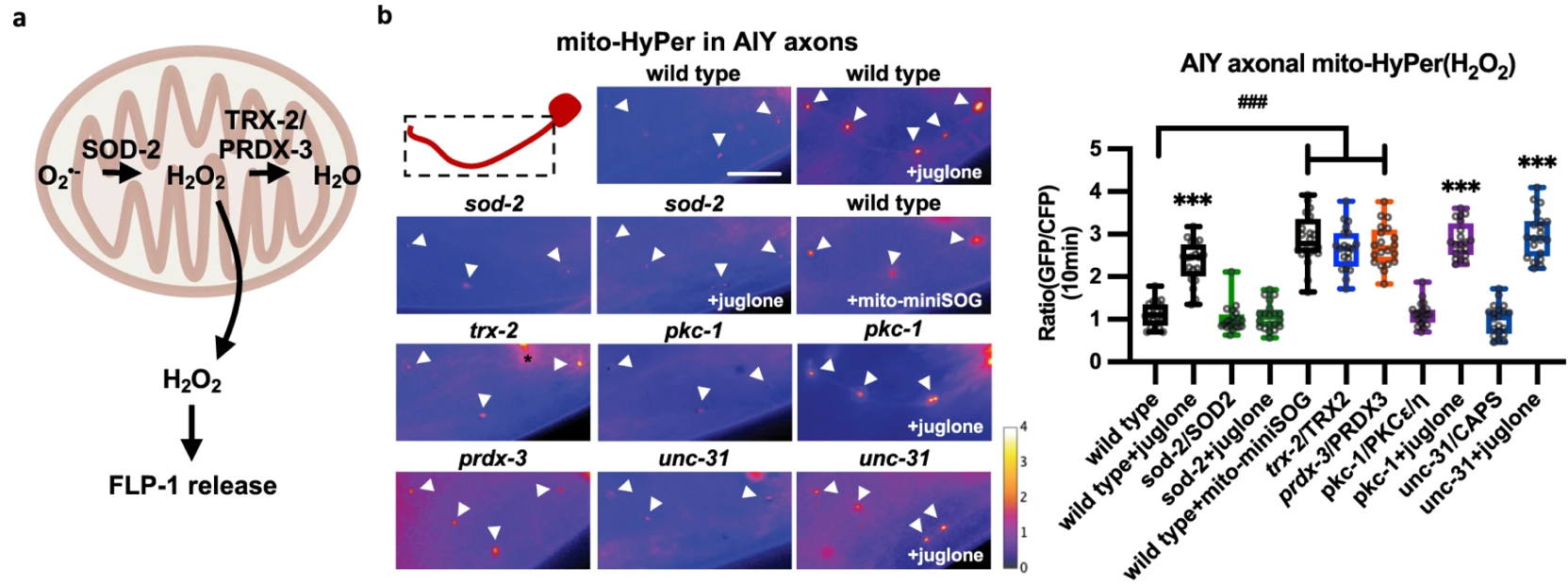 What is this figure showing? Slide 21: Read the legendAcronyms, statistics, color-coding, details of the experimental set-up: Figure 4A-B legend: a Schematic representation of the generation of mitochondrial hydrogen peroxide (mtH2O2) by dismutation of superoxide (O2−) by mitochondrial SOD-2/superoxide dismutase, and its consumption by the mitochondrial TRX-2/thioredoxin PRDX-3/peroxiredoxin system, which converts mtH2O2 to H2O. b Representative images and quantification of fluorescence in AIY axons of the indicated transgenic animals expressing mitochondrial-targeted HyPer (mito-HyPer) driven by ttx-3 promoter. Arrowheads indicate mitochondrial fluorescence in AIY axons. The 520 nm/480 nm (GFP/CFP) ratio of HyPer was used to measure mtH2O2 levels. The boxes span the interquartile range, median is marked by the line and whiskers indicate the minimum and the maximum values. n = 20 biologically independent samples. ***P < 0.001 by Student’s two-tailed t-test. ###P < 0.001 by one-way ANOVA with Dunnett’s test. Scale bar: 10 μm. What are the important parts of this legend? Slide 22: Understand the axes	What are these axes? 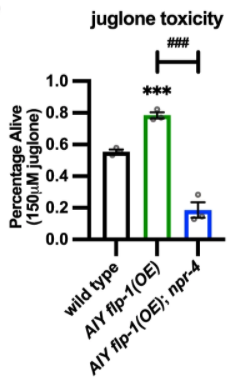 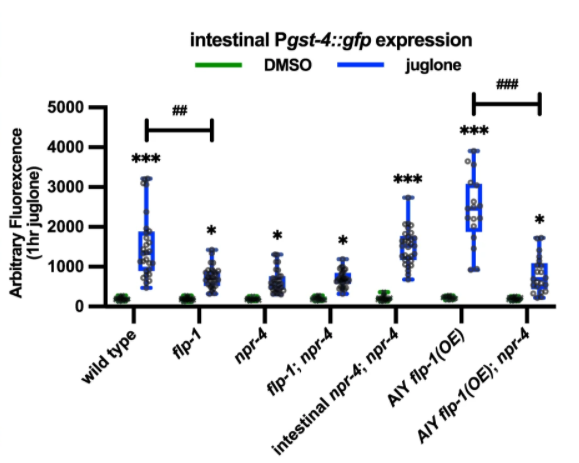 Slide 23: Revisit these questionsUnderstand WHY you’re reading the paper. What are some reasons you would read a scientific research article?Am I spending too much time on unimportant bits? What would be unimportant?Are there terms tripping me up? What would you google? 
Is there another article I can read first? Where would you find this? Is there someone I can talk to about this? Who could that be? Slide 24: Keep asking questions: Slide 25: Final questionsPlease fill out this anonymous feedback form to help me make this presentation better for future students! 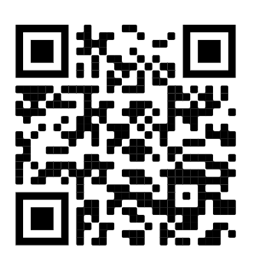 https://forms.gle/iv8DSeHaSBE78bNq9Pop Science ArticlePeer-reviewed primary literature